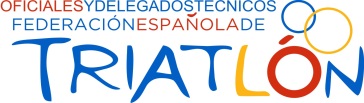 JA.6.TEMPERATURA DE AGUA Y AIREJA.6.TEMPERATURA DE AGUA Y AIREJA.6.TEMPERATURA DE AGUA Y AIREJA.6.TEMPERATURA DE AGUA Y AIREDenominación de la pruebaFechaJuez ArbitroHora de PublicaciónHora de PublicaciónTemperatura Oficial del Agua____ºCTemperatura Oficial del Aire____ºCFirma del Juez Arbitro